Axialer Dachventilator DZD 30/64 AVerpackungseinheit: 1 StückSortiment: 
Artikelnummer: 0087.0435Hersteller: MAICO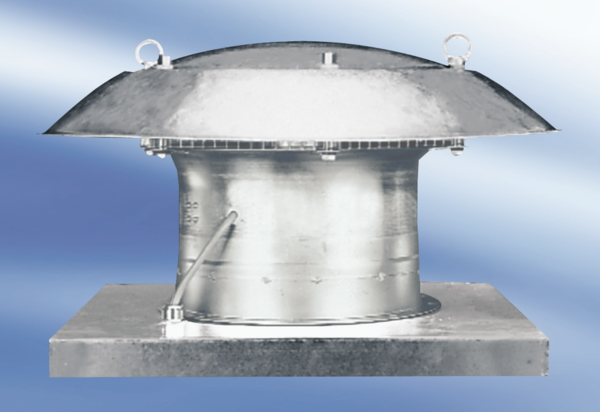 